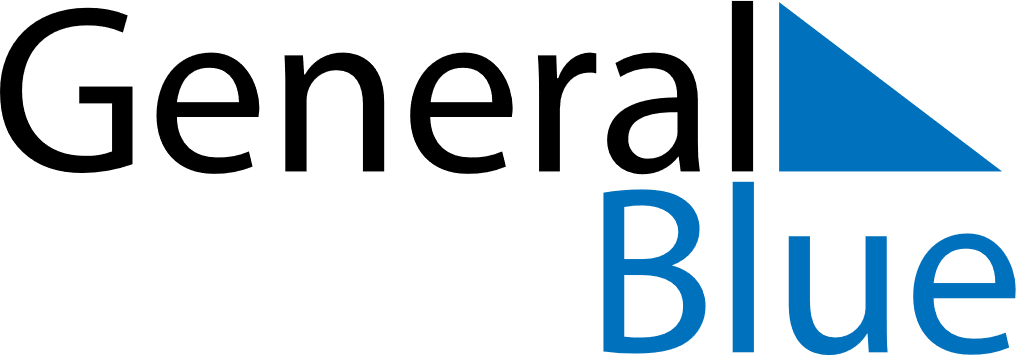 August 2023August 2023August 2023August 2023Dominican RepublicDominican RepublicDominican RepublicSundayMondayTuesdayWednesdayThursdayFridayFridaySaturday1234456789101111121314151617181819Restoration Day20212223242525262728293031